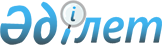 Об утверждении норм образования и накопления коммунальных отходов в городе РудномРешение маслихата города Рудного Костанайской области от 15 апреля 2022 года № 117. Зарегистрировано в Министерстве юстиции Республики Казахстан 19 апреля 2022 года № 27636
      В соответствии с подпунктом 2) пункта 3 статьи 365 Экологического кодекса Республики Казахстан Рудненский городской маслихат РЕШИЛ:
      1. Утвердить нормы образования и накопления коммунальных отходов в городе Рудном согласно приложению к настоящему решению.
      2. Настоящее решение вводится в действие по истечении десяти календарных дней после дня его первого официального опубликования. Нормы образования и накопления коммунальных отходов в городе Рудном
					© 2012. РГП на ПХВ «Институт законодательства и правовой информации Республики Казахстан» Министерства юстиции Республики Казахстан
				
      Секретарь городского маслихата 

С. Байгужин
Приложениек решению маслихатаот 15 апреля 2022 года№ 117
№
Объект накопления коммунальных отходов
Расчетная единица
Годовая норма, кубический метр на 1 расчетную единицу
1
Домовладения благоустроенные
1 житель
1,625
1
Домовладения неблагоустроенные
1 житель
1,63
2
Общежития, интернаты, детские дома, дома престарелых и другие подобные объекты
1 место
1,55
3
Гостиницы, санатории, дома отдыха
1 место
3,50
4
Детские сады, ясли и другие дошкольные учреждения
1 место
0,64
5
Учреждения, организации, офисы, конторы, банки, отделения связи
1 сотрудник
1,28
6
Поликлиники, медицинские центры
1 посещение
0,00052
7
Больницы, прочие лечебно-профилактические учреждения
1 койко-место
1,47
8
Школы и другие учебные заведения
1 учащийся
0,22
9
Рестораны, кафе, прочие увеселительные заведения и учреждения общественного питания
1 посадочное место
0,82
10
Театры, кинотеатры, концертные залы, ночные клубы, залы игровых автоматов, интернет-кафе, компьютерные клубы
1 посадочное место
0,48
11
Музеи, выставки
1 м² общей площади
0,08
12
Стадионы, спортивные площадки
1 место по проекту
0,016
13
Спортивные, танцевальные и игровые залы
1 м² общей площади
0,16
14
Продовольственные и промышленно-товарные магазины, смешанные магазины
1 м² торговой площади
0,26
15
Торговля с машин
1 м² торгового места
0,78
16
Рынки, торговые павильоны, киоски, лотки
1 м² торговой площади
0,80
17
Оптовые базы, склады промышленных, продовольственных товаров
1 м² торговой площади
0,14
18
Вокзалы, автовокзалы
1 м² общей площади
0,17
19
Аптеки
1 м² торговой площади
0,21
20
Автостоянки, автомойки, АЗС
1 машино-место
3,43
21
Автомастерские
1 работник
6,65
22
Гаражные кооперативы, гаражи, паркинги
на 1 гараж
0,31
23
Парикмахерские, косметические салоны
1 рабочее место
1,85
24
Прачечные, химчистки, ремонт бытовой техники, швейные ателье
1 м² общей площади
0,13
25
Мастерские ювелирные, по ремонту обуви, часов
1 м² общей площади
0,17
26
Мелкий ремонт и услуги (изготовление ключей и т.д.)
1 рабочее место
1,72
27
Бани, сауны
1 м² общей площади
0,42
28
Садоводческие кооперативы
1 участок
0,13